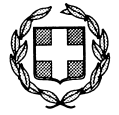 ΕΛΛΗΝΙΚΗ ΔΗΜΟΚΡΑΤΙΑ                                                                              Ιεράπετρα:28-11-2023 ΥΠΟΥΡΓΕΙΟ ΥΓΕΙΑΣ	                Αρ. πρωτ.: 41737Η ΥΓΕΙΟΝΟΜΙΚΗ  ΠΕΡΙΦΕΡΕΙΑ  ΚΡΗΤΗΣΓ.Ν. ΛΑΣΙΘΙΟΥ – Γ.Ν.-Κ.Υ. ΝΕΑΠΟΛΕΩΣ «ΔΙΑΛΥΝΑΚΕΙΟ»Αποκεντρωμένη Οργανική Μονάδα ΙεράπετραςΤμήμα   : Οικονομικών                                       ΠΡΟΣ:  Ενδιαφερόμενους οικονομικούς φορείςΓραφείο : ΠρομηθειώνΠληροφ.: Βολυράκη Μαρία 	Γκουντοβά ΜαρίαΔ/νση:     Καλημεράκη 6Τ.Κ.:         72200Τηλ.       : 2842340203-204Email: promitheies@ierapetrahospital.gr ΘΕΜΑ: «ΑΙΤΗΜΑ ΑΝΑΡΤΗΣΗΣ ΤΗΣ 2ΗΣ ΔΗΜΟΣΙΑΣ ΔΙΑΒΟΥΛΕΥΣΗΣ ΤΡΟΠΟΠΟΙΗΜΕΝΩΝ ΤΕΧΝΙΚΩΝ ΠΡΟΔΙΑΓΡΑΦΩΝ ΓΙΑ ΤΟΝ 4ο ΕΠΑΝΑΛΗΠΤΙΚΟ ΚΑΤΩ ΤΩΝ ΟΡΙΩΝ ΔΙΑΓΩΝΙΣΜΟ ΣΤΟ ΕΣΗΔΗΣ ΜΕ ΤΙΤΛΟ «ΠΡΟΜΗΘΕΙΑ ΕΝΟΣ (1) ΨΥΚΤΗ ΝΕΡΟΥ ΓΙΑ ΤΟΝ ΚΛΙΜΑΤΙΣΜΟ ΤΟΥ ΧΕΙΡΟΥΡΓΕΙΟΥ» (CPV 31141000-6), ΓΙΑ ΤΙΣ ΑΝΑΓΚΕΣ ΤΟΥ ΝΟΣΟΚΟΜΕΙΟΥ ΜΑΣ, ΠΡΟΫΠΟΛΟΓΙΣΜΟΥ ΔΑΠΑΝΗΣ 50.000,00 €, ΣΥΜΠΕΡ/ΝΟΥ Φ.Π.Α., ΜΕ ΚΡΙΤΗΡΙΟ ΚΑΤΑΚΥΡΩΣΗΣ ΤΗΝ ΠΛΕΟΝ ΣΥΜΦΕΡΟΥΣΑ ΑΠΟ ΟΙΚΟΝΟΜΙΚΗ ΑΠΟΨΗ ΠΡΟΣΦΟΡΑ, ΜΟΝΟ ΒΑΣΕΙ ΤΙΜΗΣ. 
ΣΧΕΤ.: α) Η υπ’ αριθ. πρωτ. 904/12-07-2022 Απόφαση Διοικητή για τον ορισμό επιτροπής
σύνταξης τεχνικών προδιαγραφών που αφορούν τον Ανοικτό, Κάτω των Ορίων Διαγωνισμό μέσω της ηλεκτρονικής πύλης ΕΣΗΔΗΣ για την προμήθεια «ενός (1) Ψύκτη νερού για τον κλιματισμό των χειρουργείων » (ΑΔΑ: Ω2ΡΒ469041-ΥΝΤ).
β) Οι υπ’ αριθ. πρωτ. 4166/27-11-2023 τροποποιημένες  τεχνικές προδιαγραφές για την προμήθεια «ενός (1) Ψύκτη νερού για τον κλιματισμό των χειρουργείων» της αρμόδιας επιτροπής σύνταξης τεχνικών προδιαγραφών.
Το Γ.Ν. ΛΑΣΙΘΙΟΥ – Γ.Ν.-Κ.Υ. ΝΕΑΠΟΛΕΩΣ «ΔΙΑΛΥΝΑΚΕΙΟ» - ΑΠΟΚΕΝΤΡΩΜΕΝΗ ΟΡΓΑΝΙΚΗ ΜΟΝΑΔΑ ΙΕΡΑΠΕΤΡΑΣ ανακοινώνει ότι τίθενται σε ανοιχτή 2η Δημόσια Διαβούλευση, οι τροποποιημένες τεχνικές προδιαγραφές που αφορούν τον 4ο  Επαναληπτικό Ανοικτό, Κάτω των Ορίων Διαγωνισμό μέσω της ηλεκτρονικής πύλης ΕΣΗΔΗΣ για την προμήθεια «ενός (1) Ψύκτη νερού για τον κλιματισμό των χειρουργείων» (CPV 31141000-6), για τις ανάγκες του Νοσοκομείου μας, προϋπολογισμού δαπάνης 50.000,00 €, συμπερ/νου Φ.Π.Α., με κριτήριο κατακύρωσης την πλέον συμφέρουσα από οικονομική άποψη προσφορά, μόνο βάσει τιμής .Στο πλαίσιο αυτό, έχουν συνταχθεί αρχικές τεχνικές προδιαγραφές από αρμόδια επιτροπή, οι οποίες δύναται να μεταβληθούν κατά την αξιολόγηση των αποτελεσμάτων της 1ης Δημόσιας  Διαβούλευσης.Η Διαβούλευση θα διαρκέσει για δεκαπέντε (15) ημέρες από την ημερομηνία της ανάρτησης.
Η παρούσα ανακοίνωση θα αναρτηθεί στον ιστότοπο του Εθνικού Συστήματος Ηλεκτρονικών Δημοσίων Συμβάσεων (ΕΣΗΔΗΣ) https://www.promitheus.gov.gr στο σύνδεσμο Διαβουλεύσεις και στην ιστοσελίδα της Α.ΟΜ. Ιεράπετρας. (https://www.ierapetrahospital.gr).
Παρακαλείσθε για την ανταπόκριση και συμμετοχή σας στη διαδικασία της 2ης Δημόσιας Διαβούλευσης Τροποποιημένων Τεχνικών Προδιαγραφών.Επισημαίνεται ότι τα καταχωρημένα σχόλια των οικονομικών φορέων, αναρτώνται αυτούσια στην ηλεκτρονική φόρμα του ΕΣΗΔΗΣ, ως σχόλια της ανακοίνωσης διενέργειας της 2ης Δημόσιας Διαβούλευσης.
Στο παρόν επισυνάπτονται οι τροποποιημένες  τεχνικές προδιαγραφές σε μορφή pdf. και η ανακοίνωση - πρόσκληση σε μορφή word.